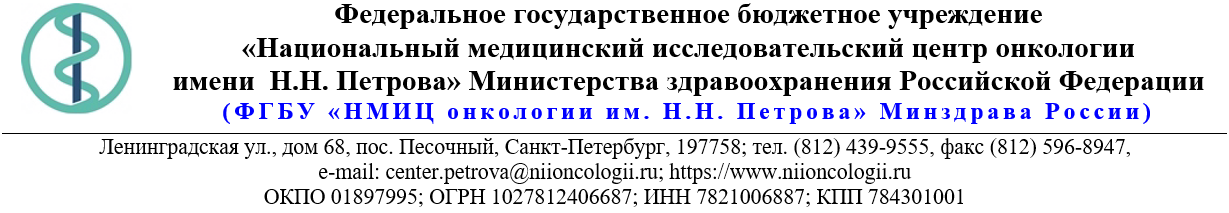 13.Описание объекта закупкиСПЕЦИФИКАЦИЯТЕХНИЧЕСКОЕ ЗАДАНИЕПоставка противопожарных металлических дверных блоков с монтажом22.04.2024 № 21.1-03/716Ссылка на данный номер обязательна!Запрос о предоставлении ценовой информациидля нужд ФГБУ «НМИЦ онкологии им. Н.Н. Петрова» Минздрава РоссииСтруктура цены (расходы, включенные в цену товара/работы/услуги) должна включать в себя:1)	стоимость товара/работы/услуги; 2)	стоимость упаковки товара;3)	стоимость транспортировки товара от склада поставщика до склада покупателя, включающая в себя все сопутствующие расходы, а также погрузочно-разгрузочные работы;4)	расходы поставщика на уплату таможенных сборов, налоговых и иных обязательных платежей, обязанность по внесению которых установлена российским законодательством;5)  все иные прямые и косвенные накладные расходы поставщика/подрядчика/исполнителя, связанные с поставкой товара/выполнением работ/оказанием услуг и необходимые для надлежащего выполнения обязательств.Сведения о товаре/работе/услуге: содержатся в Приложении.Просим всех заинтересованных лиц представить свои коммерческие предложения (далее - КП) о цене поставки товара/выполнения работы/оказания услуги с использованием прилагаемой формы описания  товара/работы/услуги и направлять их в форме электронного документа, подписанного квалифицированной электронной цифровой подписью (электронная цифровая подпись должна быть открепленной, в формате “sig”) по следующему адресу: 4399541@niioncologii.ru.Информируем, что направленные предложения не будут рассматриваться в качестве заявки на участие в закупке и не дают в дальнейшем каких-либо преимуществ для лиц, подавших указанные предложения.Настоящий запрос не является извещением о проведении закупки, офертой или публичной офертой и не влечет возникновения каких-либо обязательств заказчика.Из ответа на запрос должны однозначно определяться цена единицы товара/работы/услуги и общая цена контракта на условиях, указанных в запросе, срок действия предлагаемой цены.КП оформляется на официальном бланке (при наличии), должно содержать реквизиты организации (официальное наименование, ИНН, КПП - обязательно), и должно содержать ссылку на дату и номер запроса о предоставлении ценовой информации. КП должно содержать актуальные на момент запроса цены товара (работ, услуг), технические характеристики и прочие данные, в том числе условия поставки и оплаты, полностью соответствующие указанным в запросе о предоставлении ценовой информации.В КП должно содержаться однозначное указание на то, что предлагаемые товары (работы, услуги) полностью и по всем запрошенным характеристиками соответствуют описанию объекта закупки, содержащемуся в запросе о предоставлении ценовой информации, выраженное одним из следующих способов: - указанием в КП соответствующего запросу описания товара (работы, услуги)- подтверждением в тексте КП намерения поставки товара (выполнения работы, услуги) на условиях, указанных в запросе, в случае заключения контракта.Обращаем внимание, что в случае осуществления закупки путём заключения контракта (договора) с единственным поставщиком (в предусмотренных законом случаях) контракт (договор) заключается в форме электронного документа с использованием системы электронного документооборота. Документы о приемке по такому контракту (договору) также оформляются в виде электронных документов в системе электронного документооборота.1.Наименование объекта закупкиПоставка дверных стальных блоков2.Место поставки товара, оказания услуг, выполнения работСПБ, п. Песочный, ул. Ленинградская3.Авансирование (предусмотрено (____%)/ не предусмотрено)не предусмотрено4.Дата начала исполнения обязательств контрагентомС момента заключения Контракта5.Срок окончания исполнения обязательств контрагентом В течение 30 календарных дней с момента подписания Контракта6.Периодичность выполнения работ, оказания услуг, количество партий поставляемого товаровПоставка одной партией7.Документы, которые должны быть представлены контрагентом вместе с товаром, результатом выполненной работы, оказанной услуги (либо в составе заявки на участие)УПД в ЕИС8.Требования к гарантии качества товара, работы, услуги (да/нет)Да8.1.Срок, на который предоставляется гарантия и (или) требования к объему предоставления гарантий качества товара, работы, услуги (Если ДА)Гарантийный срок на металлоконструкции и выполненные работы составляет 24 календарных месяца с даты размещения в ЕИС подписанного Покупателем УПД8.2.Размер обеспечения гарантийных обязательств
 (до 10% НМЦК)5%9.Преимущества, требования к участникам, нац.режимНе предусмотрено9.1.Преимущества (СМП, Инвалиды, УИС)СМП9.2.Требования к участникам (специальное разрешение (лицензия), аккредитация, членство в СРО или свидетельство о допуске к определенному виду работ)Не предусмотрено9.3.Запреты, ограничения, условия допуска по статье 14 Закона 
№ 44-ФЗПостановление Правительства РФ от 30.04.2020 № 617; Приказ Минфина России от 04.06.2018 № 126н10.Дополнительные требования к участникам 
(при наличии ПП № 2571)Не предусмотрено11.Страна происхождения (указывается участником в заявке, коммерческом предложении)Поставщик указывает в КП12.Количество и единица измерения объекта закупки2 штуки№Наименование товара, работы, услугиКод позицииТоварный знакХарактеристики товара, работы, услугиХарактеристики товара, работы, услугиХарактеристики товара, работы, услугиХарактеристики товара, работы, услугиКоличество(объем работы, услуги)Ед. изм.Ставка НДС (%)Цена за ед. (руб.)Сумма (руб.)№Наименование товара, работы, услугиКод позицииТоварный знакНаименование характеристикиЗначение характеристикиЕдиница измерения характеристикиИнструкция по заполнению характеристик в заявкеКоличество(объем работы, услуги)Ед. изм.Ставка НДС (%)Цена за ед. (руб.)Сумма (руб.)1.Блок дверной стальной25.12.10.000-00000005Группа дверного блока по назначениюВ (внутренние, разделяющие отапливаемые помещения внутри зданий, в том числе общественных и производственных зданий (офисы, кабинеты, номера отелей), а также на путях эвакуации)Значение характеристики не может изменяться участником закупки1Штука1.Блок дверной стальной25.12.10.000-00000005Тип дверного блока по наличию порогаС порогомЗначение характеристики не может изменяться участником закупки1Штука1.Блок дверной стальной25.12.10.000-00000005Тип дверного блока по направлению открывания полотнаПравыйЗначение характеристики не может изменяться участником закупки1Штука1.Блок дверной стальной25.12.10.000-00000005Тип дверного блока по числу полотенОднопольныйЗначение характеристики не может изменяться участником закупки1Штука1.Блок дверной стальной25.12.10.000-00000005Тип конструкции коробки дверного блокаЗамкнутаяЗначение характеристики не может изменяться участником закупки1Штука1.Блок дверной стальной25.12.10.000-00000005Дополнительные характеристикиДополнительные характеристикиДополнительные характеристикиДополнительные характеристики1Штука1.Блок дверной стальной25.12.10.000-00000005Тип двериEIS (огнестойкая)Значение характеристики не может изменяться участником закупки1Штука1.Блок дверной стальной25.12.10.000-00000005Требуемая огнестойкость  по критериям дымогазонепроницаемости, теплоизоляции, целостностиТребуемая огнестойкость  по критериям дымогазонепроницаемости, теплоизоляции, целостностиТребуемая огнестойкость  по критериям дымогазонепроницаемости, теплоизоляции, целостностиТребуемая огнестойкость  по критериям дымогазонепроницаемости, теплоизоляции, целостности1Штука1.Блок дверной стальной25.12.10.000-00000005Предел огнестойкости60МинутаЗначение характеристики не может изменяться участником закупки1Штука1.Блок дверной стальной25.12.10.000-00000005Требуемое время  с момента начала пожара до выхода изделия из строяТребуемое время  с момента начала пожара до выхода изделия из строяТребуемое время  с момента начала пожара до выхода изделия из строяТребуемое время  с момента начала пожара до выхода изделия из строя1Штука1.Блок дверной стальной25.12.10.000-00000005Толщина листов металла≥ 1,5МиллиметрУчастник закупки указывает в заявке конкретное значение характеристики1Штука1.Блок дверной стальной25.12.10.000-00000005Минимальная толщина металла для обеспечения необходимой огнестойкостиМинимальная толщина металла для обеспечения необходимой огнестойкостиМинимальная толщина металла для обеспечения необходимой огнестойкостиМинимальная толщина металла для обеспечения необходимой огнестойкости1Штука1.Блок дверной стальной25.12.10.000-00000005Тип дверного блока по наличию притвораС притворомЗначение характеристики не может изменяться участником закупки1Штука1.Блок дверной стальной25.12.10.000-00000005Требуется дополнительная планка, что бы дверное полотно плотно прилегает к дверной коробке и обеспечивалась максимальная герметизацияТребуется дополнительная планка, что бы дверное полотно плотно прилегает к дверной коробке и обеспечивалась максимальная герметизацияТребуется дополнительная планка, что бы дверное полотно плотно прилегает к дверной коробке и обеспечивалась максимальная герметизацияТребуется дополнительная планка, что бы дверное полотно плотно прилегает к дверной коробке и обеспечивалась максимальная герметизация1Штука1.Блок дверной стальной25.12.10.000-00000005ПокрытиеПорошковое напыление, RAL 9010Значение характеристики не может изменяться участником закупки1Штука1.Блок дверной стальной25.12.10.000-00000005 Эстетическая совместимость с помещениями, долговечность лакокрасочного покрытия Эстетическая совместимость с помещениями, долговечность лакокрасочного покрытия Эстетическая совместимость с помещениями, долговечность лакокрасочного покрытия Эстетическая совместимость с помещениями, долговечность лакокрасочного покрытия1Штука1.Блок дверной стальной25.12.10.000-00000005Петли: 3 шт, на опорных подшипниках d 20 ммСоответствиеЗначение характеристики не может изменяться участником закупки1Штука1.Блок дверной стальной25.12.10.000-00000005Надежность изделия при эксплуатации, с учетом веса двери и частоты открывания/закрыванияНадежность изделия при эксплуатации, с учетом веса двери и частоты открывания/закрыванияНадежность изделия при эксплуатации, с учетом веса двери и частоты открывания/закрыванияНадежность изделия при эксплуатации, с учетом веса двери и частоты открывания/закрывания1Штука1.Блок дверной стальной25.12.10.000-00000005Способ монтажаЧерез раму в отверстияЗначение характеристики не может изменяться участником закупки1Штука1.Блок дверной стальной25.12.10.000-00000005Совместимость с имеющимся дверным проемом,  изделия при эксплуатации, с учетом веса двери и частоты открывания/закрыванияСовместимость с имеющимся дверным проемом,  изделия при эксплуатации, с учетом веса двери и частоты открывания/закрыванияСовместимость с имеющимся дверным проемом,  изделия при эксплуатации, с учетом веса двери и частоты открывания/закрыванияСовместимость с имеющимся дверным проемом,  изделия при эксплуатации, с учетом веса двери и частоты открывания/закрывания1Штука1.Блок дверной стальной25.12.10.000-00000005Размеры дверного проема (ШхВ) (помещение № 286)»800 х 2030МиллиметрЗначение характеристики не может изменяться участником закупки1Штука1.Блок дверной стальной25.12.10.000-00000005Совместимость с имеющимся дверным проемомСовместимость с имеющимся дверным проемомСовместимость с имеющимся дверным проемомСовместимость с имеющимся дверным проемом1Штука1.Блок дверной стальной25.12.10.000-00000005В комплект поставки входит: Термоуплотнительная лента, резиновый уплотнитель, доводчик на  створку; врезной противопожарный цилиндровый замок «ключ- вертушка» нажимная ручка (нержавеющая сталь) СоответствиеЗначение характеристики не может изменяться участником закупки1Штука1.Блок дверной стальной25.12.10.000-00000005Требуется для максимальной герметизации изделия, надежности и соблюдения мер противопожарной безопасностиТребуется для максимальной герметизации изделия, надежности и соблюдения мер противопожарной безопасностиТребуется для максимальной герметизации изделия, надежности и соблюдения мер противопожарной безопасностиТребуется для максимальной герметизации изделия, надежности и соблюдения мер противопожарной безопасности1Штука2.Блок дверной стальной25.12.10.000-00000005Группа дверного блока по назначениюВ (внутренние, разделяющие отапливаемые помещения внутри зданий, в том числе общественных и производственных зданий (офисы, кабинеты, номера отелей), а также на путях эвакуации)Значение характеристики не может изменяться участником закупки1Штука2.Блок дверной стальной25.12.10.000-00000005Тип дверного блока по наличию порогаС порогомЗначение характеристики не может изменяться участником закупки1Штука2.Блок дверной стальной25.12.10.000-00000005Тип дверного блока по направлению открывания полотнаПравыйЗначение характеристики не может изменяться участником закупки1Штука2.Блок дверной стальной25.12.10.000-00000005Тип дверного блока по числу полотенОднопольныйЗначение характеристики не может изменяться участником закупки1Штука2.Блок дверной стальной25.12.10.000-00000005Тип конструкции коробки дверного блокаЗамкнутаяЗначение характеристики не может изменяться участником закупки1Штука2.Блок дверной стальной25.12.10.000-00000005Дополнительные характеристикиДополнительные характеристикиДополнительные характеристикиДополнительные характеристики1Штука2.Блок дверной стальной25.12.10.000-00000005Тип двериEIS (огнестойкая)Значение характеристики не может изменяться участником закупки1Штука2.Блок дверной стальной25.12.10.000-00000005Требуемая огнестойкость  по критериям дымогазонепроницаемости, теплоизоляции, целостностиТребуемая огнестойкость  по критериям дымогазонепроницаемости, теплоизоляции, целостностиТребуемая огнестойкость  по критериям дымогазонепроницаемости, теплоизоляции, целостностиТребуемая огнестойкость  по критериям дымогазонепроницаемости, теплоизоляции, целостности1Штука2.Блок дверной стальной25.12.10.000-00000005Предел огнестойкости60МинутаЗначение характеристики не может изменяться участником закупки1Штука2.Блок дверной стальной25.12.10.000-00000005Требуемое время  с момента начала пожара до выхода изделия из строяТребуемое время  с момента начала пожара до выхода изделия из строяТребуемое время  с момента начала пожара до выхода изделия из строяТребуемое время  с момента начала пожара до выхода изделия из строя1Штука2.Блок дверной стальной25.12.10.000-00000005Толщина листов металла≥ 1,5МиллиметрУчастник закупки указывает в заявке конкретное значение характеристики1Штука2.Блок дверной стальной25.12.10.000-00000005Минимальная толщина металла для обеспечения необходимой огнестойкостиМинимальная толщина металла для обеспечения необходимой огнестойкостиМинимальная толщина металла для обеспечения необходимой огнестойкостиМинимальная толщина металла для обеспечения необходимой огнестойкости1Штука2.Блок дверной стальной25.12.10.000-00000005Тип дверного блока по наличию притвораС притворомЗначение характеристики не может изменяться участником закупки1Штука2.Блок дверной стальной25.12.10.000-00000005Требуется дополнительная планка, что бы дверное полотно плотно прилегает к дверной коробке и обеспечивалась максимальная герметизацияТребуется дополнительная планка, что бы дверное полотно плотно прилегает к дверной коробке и обеспечивалась максимальная герметизацияТребуется дополнительная планка, что бы дверное полотно плотно прилегает к дверной коробке и обеспечивалась максимальная герметизацияТребуется дополнительная планка, что бы дверное полотно плотно прилегает к дверной коробке и обеспечивалась максимальная герметизация1Штука2.Блок дверной стальной25.12.10.000-00000005ПокрытиеПорошковое напыление, RAL 9010Значение характеристики не может изменяться участником закупки1Штука2.Блок дверной стальной25.12.10.000-000000051Штука2.Блок дверной стальной25.12.10.000-00000005Эстетическая совместимость с помещениями, долговечность лакокрасочного покрытияЭстетическая совместимость с помещениями, долговечность лакокрасочного покрытияЭстетическая совместимость с помещениями, долговечность лакокрасочного покрытияЭстетическая совместимость с помещениями, долговечность лакокрасочного покрытия1Штука2.Блок дверной стальной25.12.10.000-00000005Петли: 3 шт, на опорных подшипниках d 20 ммСоответствиеЗначение характеристики не может изменяться участником закупки1Штука2.Блок дверной стальной25.12.10.000-00000005Надежность изделия при эксплуатации, с учетом веса двери и частоты открывания/закрыванияНадежность изделия при эксплуатации, с учетом веса двери и частоты открывания/закрыванияНадежность изделия при эксплуатации, с учетом веса двери и частоты открывания/закрыванияНадежность изделия при эксплуатации, с учетом веса двери и частоты открывания/закрывания1Штука2.Блок дверной стальной25.12.10.000-00000005Способ монтажаЧерез раму в отверстияЗначение характеристики не может изменяться участником закупки1Штука2.Блок дверной стальной25.12.10.000-00000005Совместимость с имеющимся дверным проемом,  изделия при эксплуатации, с учетом веса двери и частоты открывания/закрыванияСовместимость с имеющимся дверным проемом,  изделия при эксплуатации, с учетом веса двери и частоты открывания/закрыванияСовместимость с имеющимся дверным проемом,  изделия при эксплуатации, с учетом веса двери и частоты открывания/закрыванияСовместимость с имеющимся дверным проемом,  изделия при эксплуатации, с учетом веса двери и частоты открывания/закрывания1Штука2.Блок дверной стальной25.12.10.000-00000005Размеры дверного проема (ШхВ)  (помещение № 37)940 х 2050МиллиметрЗначение характеристики не может изменяться участником закупки1Штука2.Блок дверной стальной25.12.10.000-00000005Совместимость с имеющимся дверным проемомСовместимость с имеющимся дверным проемомСовместимость с имеющимся дверным проемомСовместимость с имеющимся дверным проемом1Штука2.Блок дверной стальной25.12.10.000-00000005В комплект поставки входит: Термоуплотнительная лента, резиновый уплотнитель, доводчик на  створку; врезной противопожарный цилиндровый замок «ключ- вертушка» нажимная ручка (нержавеющая сталь) СоответствиеЗначение характеристики не может изменяться участником закупки1Штука2.Блок дверной стальной25.12.10.000-00000005Требуется для максимальной герметизации изделия, надежности и соблюдения мер противопожарной безопасностиТребуется для максимальной герметизации изделия, надежности и соблюдения мер противопожарной безопасностиТребуется для максимальной герметизации изделия, надежности и соблюдения мер противопожарной безопасностиТребуется для максимальной герметизации изделия, надежности и соблюдения мер противопожарной безопасности1ШтукаИТОГО:ИТОГО:ИТОГО:ИТОГО:ИТОГО:ИТОГО:ИТОГО:ИТОГО:ИТОГО:ИТОГО:ИТОГО:ИТОГО:№п/пПеречень основных данных и требованийСодержаниеНаименование объекта закупкиПоставка противопожарных металлических дверных блоков с монтажомСроки и условия поставки-Срок поставки (включая работы по монтажу): 30 календарных дней с момента подписания Контракта. -Поставка товара и работы по монтажу выполняются без остановки рабочего процесса Заказчика. Все работы выполняются Поставщиком в рабочее время Заказчика с 9.00 до 17.30. Работы во внеурочное время, выходные и праздничные дни выполняются по отдельному письменному согласованию с Заказчиком. -Работы выполняются в условиях действующего медицинского учреждения без прекращения его функционирования. Выполнение работ не должно препятствовать или создавать неудобства в работе сотрудников Заказчика или представлять угрозу их жизни и здоровью.Адрес поставки197758, г. Санкт-Петербург, п. Песочный, Ленинградская улица, дом № 68, лит. В, Лабораторный корпусЦели -Выполнение требований по устранению замечания п.п. 6;16 предписания об устранении нарушений обязательных требований № 2309/006-78/461- П/РВП от 23.10.2023 г Управления по Курортному району Главного управления МЧС России по г. Санкт-Петербургу. -Предотвращение распространения пламени за пределами помещения, в котором началось возгорание. Перечень объектовЛабораторный корпус (литера В):Помещения: №№ 37; 286 Характеристики и комплектация противопожарных дверных блоков Представлены в спецификации противопожарных дверных блоков. Размеры дверных блоков являются ориентировочными и должны быть скорректированы после контрольных замеров, выполненных Поставщиком. Поставщик, не позднее 3 рабочих дней после подписания Контракта, самостоятельно производит замеры проемов, предназначенных для монтажа дверных блоков.  7.Требования к техническим характеристикам, качеству Весь товар должен иметь паспорта, сертификаты соответствия или другие документы, удостоверяющие качество использованных материалов и изделий.Товар должен быть новым, то есть не бывшими в употреблении, не поврежденным, без каких-либо ограничений (залог, запрет, арест и т.п.) к свободному обращению на территории Российской Федерации, имеющими зарегистрированные торговые марки, не подвергавшимися ранее ремонту, модернизации или восстановлению. Противопожарные двери должны оснащаться информационными табличками, на которой размещена информация:- о модели;- о технических условиях;- о дате производства;- о контактных данных изготовителя.Информационная табличка должна обладать повышенной прочностью и устойчивой графикой, быть устойчивой к воздействию влаги, температуры, химических веществ, а также к механическим повреждениям. Номер двери должен соответствовать номеру в паспорте изделия.В комплект поставки противопожарного дверного блока обязательно входит паспорт изделия. Кроме этого, Поставщик должен предоставить на каждое изделие сертификат на соответствие требованиям пожарной безопасности.Товар должен соответствовать и отвечать требованиям следующих нормативных документов:-Федеральный закон Российской Федерации от 22.07.2008 № 123-ФЗ «Технический регламент о требованиях пожарной безопасности»; -Постановление Правительства РФ от 01.12.2009 № 982 «Об утверждении единого перечня продукции, подлежащей обязательной сертификации, и единого перечня продукции, подтверждение соответствия которой осуществляется в форме принятия декларации о соответствии»;- Постановление Правительства Российской Федерации от 16 сентября 2020 года № 1479 «Об утверждении правил противопожарного режима в Российской Федерации». -СП 1.13130.2020 Системы противопожарной защиты. Эвакуационные пути и выходы;-ГОСТ Р 53307-2009. Конструкции строительные. Противопожарные двери и ворота. Метод испытаний на огнестойкость. Предел огнестойкости подтверждается сертификатом испытаний.-ГОСТ 16523-97 «Межгосударственный стандарт. Прокат тонколистовой из углеродистой стали качественной и обыкновенного качества общего назначения. Технические условия»;-ГОСТ 30247.0-94 «Межгосударственный стандарт. Конструкции строительные. Методы испытаний на огнестойкость. Общие требования»;-ГОСТ 5089-2011 «Замки, защелки, механизмы цилиндровые. Технические условия»;-ГОСТ 30826-2014 «Межгосударственный стандарт. Стекло многослойное. Технические условия»;-ГОСТ Р 51844-2009 «Техника пожарная. Шкафы пожарные. Общие технические требования. Методы испытаний»;-ГОСТ Р 57327-2016 «Двери металлические противопожарные. Общие технические требования и методы испытаний»; -ГОСТ Р 59642-2021 «Средства противопожарной защиты зданий и сооружений. Заполнение проемов в противопожарных преградах. Общие требования к монтажу, техническому обслуживанию и ремонту. Методы контроля»;-ГОСТ Р 53303-2009 «Конструкции строительные. Противопожарные двери и ворота. Метод испытаний на дымогазопроницаемость (с Изменением N 1)»;-Иные законодательные акты, нормативные и методические документы, действующие на территории Российской Федерации, в части касающейся.	В случае если, один из перечисленных в данном техническом задании документ утратил силу вследствие отмены или замены на иной документ, Поставщик (исполнитель работ) по контракту обязан руководствоваться действующей редакцией такого нормативно-технического документа СНиП, СП и т.п.8.Дополнительные требованияПосле подписания контракта Поставщик в течении 3 рабочих дней обязан произвести замеры дверных проемов и согласовать с Заказчиком фактические габаритные размеры противопожарных дверных блоков.В стоимость поставки с монтажом противопожарных дверных блоков входит: демонтаж и вывоз существующих дверных блоков,  стоимость противопожарных  металлических дверных блоков,  доставка, разгрузка, доставка к месту проведения работ, замеры, установка, отделка (восстановление) дверных проемов (откосов), стоимость расходных материалов, вывоз и утилизация упаковочного материала и отходов от проведения работ.9.Требования к сроку и (или) объему предоставления гарантий качества на поставляемый товар Гарантийный срок эксплуатации товара должен соответствовать паспортным данным.Требования по сроку гарантий:- Гарантийный срок на металлоконструкции и выполненные работы составляет 24 календарных месяца с даты размещения в ЕИС подписанного Покупателем УПД;- Срок предоставления гарантии качества на материалы: в соответствие со сроками, установленными заводом производителем. Если в период гарантии обнаружатся дефекты, допущенные по вине Поставщика, то последний обязан устранить их за свой счет и в согласованные с Заказчиком сроки.Поставщик обязан безвозмездно заменить или отремонтировать вышедшею из строя в течение гарантийного срока эксплуатации фурнитуру (замки, петли, ручки) и оборудование (доводчик, электромагнитный замок). Поставщик обязан безвозмездно устранить, выявленные в течение гарантийного срока недостатки. Гарантийный период на товар, оборудование или материалы, в которых обнаружены дефекты и/или недостатки продлевается на срок устранения недостатков.10.Обязательные требования к монтажуПоставщик должен обеспечить выполнение работ по монтажу, лично, либо с привлечением соисполнителей. Поставщик и (или) привлечённый им соисполнитель должен обладать:- выпиской из реестра лицензий (соответствующая требованиям постановления Правительства Российской Федерации от 29.12.2020 № 2343), содержащая сведения о регистрационном номере действующей лицензии МЧС России в соответствии с указанным перечнем работ и услуг, составляющих деятельность по монтажу, техническому обслуживанию и ремонту средств обеспечения пожарной безопасности зданий и сооружений в соответствии с требованиями постановления Правительства РФ от 28.07.2020 № 1128 «Об утверждении Положения о лицензировании деятельности по монтажу, техническому обслуживанию и ремонту средств обеспечения пожарной безопасности зданий и сооружений»:•	монтаж, техническое обслуживание и ремонт заполнений проемов в противопожарных преградах.